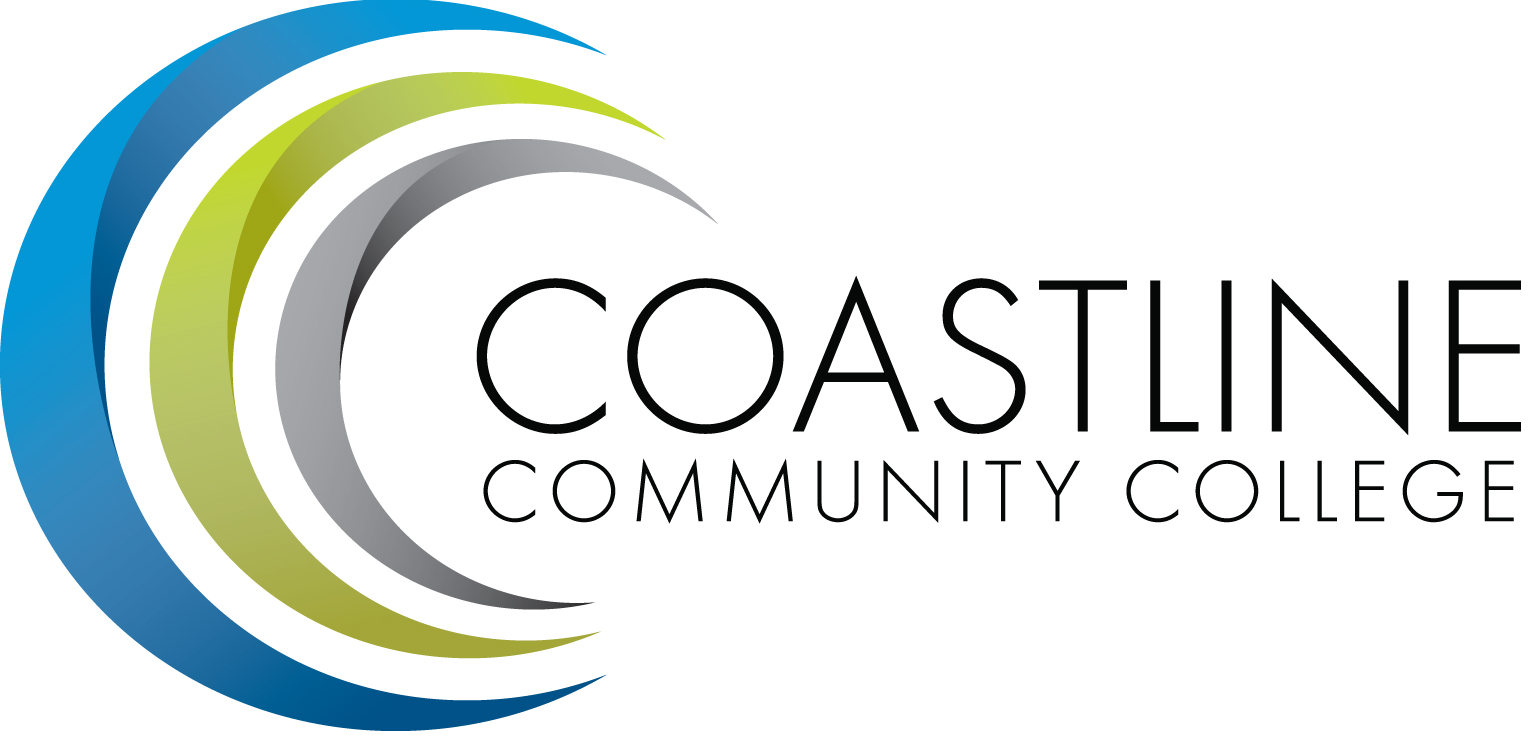 Committee Mandate: The Facilities, Safety, and Sustainability Committee is mandated to review and plan for Facilities to house sites, programs, and college operations. Safety is to review and recommend procedures and practices to ensure maximum levels of safety and health for all College operations including ADA compliance. The committee will explore and promote avenues of sustainability that the College can use to become a more environmentally responsible campus. CALL TO ORDER Roll CallWelcome and IntroductionAdoption of Agenda:  Approval of FSSC Minutes: May 12, 2016SPECIAL REPORTS & UPDATES Review the Mandate and Charge of the Facilities, Sustainability and Safety Committee (FSSC) – Christine NguyenReview the composition role and responsibility of the FSSC members – Christine Nguyen2.3   Le-Jao Student Center Expansion Update - Dave Cant2.4   College Center Restroom Renovation Update - Dave Cant College Center Boiler Update – Dave CantSecurity Camera/ Paging System – Mike ColverCommunications Update (radios, officer cell phones, Regroup) – Mike ColverEmergency Guide – Mike ColverGreat Shakeout – Mike ColverCampus Security Site Update – Mike Colver2.11 Newport Banning Ranch Development – Christine NguyenACTION ITEMS Follow-Up on Action Items from March 10, 2016 meeting (new items):3.1.1	Dave Cant will check code requirements for Office of Instruction Exit sign request and email finding to Brenda.Follow-Up on Action Items from May 12, 2015 meeting (new items):Kathy McKindley will follow up with the vendor regarding additional key card programming options and report back to the committee.Kathy McKindley will provide an update on the key card process and door entry system to the committee in the fall.Kathy McKindley will schedule a meeting between Christine, Kathy, Vince, and Nhadira to discuss how to advise faculty and staff of upcoming procedures during construction at Le-Jao.Kathy McKindley will provide supporting documentation regarding cleanup and carpet replacement costs of classroom areas for Cabinet to review.Christine will request that deans work with staff regarding food issues in staffing areas.STANDING REPORTS 4.1  Le-Jao Center - Janice DeBattista4.2  Newport Beach Center - Kathy Bledsoe4.3  Garden Grove Center - Cynthia Berry4.4  College Center - Dave Cant4.5  Campus Safety Report – Mike ColverDISCUSSION ITEMSANNOUNCEMENTS (1-2 minutes per)Next meeting will convene Thursday, October 13, 2016 ADJOURNMENT